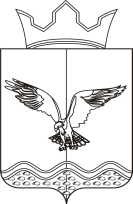 Р А С П О Р Я Ж Е Н И ЕАДМИНИСТРАЦИИ ПЕРЕМСКОГО СЕЛЬСКОГО ПОСЕЛЕНИЯ18.07.2016                                                                                               № 7-ар              О распределении земельных участков между многодетными семьямиВ целях реализации  закона Пермского края от 01.12.2011 г. № 871-ПК «О бесплатном предоставлении земельных участков многодетным семьям в Пермском крае», Порядка распределения земельных участков между многодетными семьями, поставленных на учет в целях предоставления земельных участков, утвержденного постановлением администрации Перемского сельского поселения от 07.08.2015 № 86:Провести 20 июля 2016 года в 11.00 часов в здании администрации Перемского сельского поселения по адресу: с. Перемское, ул. Косьвинская, д. 6, процедуру выборки (жеребьевки) земельных участков между многодетными семьями, поставленными на учет, в целях распределения земельных участков согласно приложению к настоящему распоряжению.Комиссии по проведению жеребьевки по распределению земельных участков определить списочный состав участников жеребьевки и организовать проведение жеребьевки.Информационное сообщение о проведении жеребьевки опубликовать на официальном сайте Перемского сельского поселения.Контроль за исполнением распоряжения возложить на специалиста по делопроизводству, имущественным и жилищным вопросам, заведующий архивом информационным технологиям и связям с общественностью Д.В. Селькову.Глава Перемскогосельского поселения							 Ю.М. ЧернышевПриложениеУТВЕРЖДЕНК распоряжению администрацииПеремского сельского поселенияот 18.07.2016 № 7-арПеречень земельных участков с. Перемское, с разрешенным использованием – для индивидуального жилищного строительства:№п/пНомер земельного участка соответствующий номеру земельного участка в ПеречнеМесторасположение земельного участкаКадастровый номер земельного участка12Пермский край, Добрянский район, с. Перемское, 59:18:0670101:1554